РОССИЙСКАЯ ФЕДЕРАЦИЯЧеремховский район Иркутская областьЗерновского муниципальное образованиеАдминистрацияПОСТАНОВЛЕНИЕот 25.03.2022 № 22  с.ЗерновоеО мерах по предупреждению пожаров и организации их тушения в весенний – летний пожароопасный период 2022 года на территории Зерновского муниципального образованияВ целях предупреждения пожаров и организации их тушения в весенний – летний пожароопасный период 2022 года на территории Зерновского муниципального образования, в соответствии с Федеральным законом от 21.12.1994 № 69-ФЗ «О пожарной безопасности», Федеральным законом от 06.10.2003 №131-ФЗ «Об общих принципах организации местного самоуправления в Российской Федерации», законом Иркутской области от 07.10.2008 № 78-ОЗ «О пожарной безопасности в Иркутской области», руководствуясь статьями 32, 43 Устава Зерновского муниципального образования, администрация Зерновского муниципального образованияП о с т а н о в л я е т:1. Утвердить:1.1. состав оперативного штаба администрации Зерновского муниципального образования по предупреждению и ликвидации лесных пожаров на территории Зерновского муниципального образования на весенний – летний период 2022 года (приложение № 1);1.2. план основных организационно – практических мероприятий, направленных на уменьшение риска возникновения чрезвычайных ситуаций и причинения ущерба в пожароопасный период 2022 года на территории Зерновского муниципального образования (приложение № 2);1.3. схему взаимодействия руководящего состава и служб на пожароопасный период 2022 в Зерновском муниципальном образовании (приложение № 3);2. Руководителям предприятий и организаций всех форм собственности,
а также муниципальных учреждений в срок до 20 апреля 2022 года:
- принять меры к приведению в работоспособное состояние источников наружного и внутреннего противопожарного водоснабжения;- очистить проезды и подъезды к зданиям, сооружениям и водоисточникам;
- обеспечить помещения необходимым количеством первичных средств пожаротушения;- обеспечить устойчивое функционирование средств телефонной связи для сообщения о пожаре в пожарную охрану;- провести ремонт электрооборудования, либо обесточивание неэксплуатируемых помещений;- провести дополнительный пожарный инструктаж всех работников;
- оформить информационные стенды на противопожарную тематику;  3. Специалисту администрации Зерновского муниципального образования  . Первых Р.Н.:- В апреле – мае текущего года провести заседания комиссии по предупреждению пожаров- произвести очистку минерализованных полос вокруг населенных пунктов;- провести очистку придомовых территорий от мусора и отходов;
       - обеспечить беспрепятственный проезд пожарной и специальной техники для тушения пожаров к жилым домам;	4. Рекомендовать руководителям организаций, независимо от их организационно- правовых форм собственности Директору МКОУ  СОШ с.Зерновое Федорович Е.М., заведующей МДОУ с.Зерновое Собкаловой Г.И,, заведующий МДОУ д.Петровка Туркиной Г.М.- провести дополнительные инструктажи сотрудников по мерам пожарной безопасности и действиям в случае пожара;- провести дополнительные занятия с учащимися о мерах пожарной безопасности в быту и в лесных массивах;- создать дополнительный запас воды для обеспечения первичных мер пожаротушения.5. Приказать директору МКУК КДЦ с.Зерновое Харитоновой Е.Ю.:- провести дополнительные инструктажи сотрудников по мерам пожарной безопасности и действиям в случае пожара;- провести дополнительные занятия с учащимися о мерах пожарной безопасности в быту и в лесных массивах;- создать дополнительный запас воды для обеспечения первичных мер пожаротушения.
	6. Среди населения провести агитационно-разъяснительную работу по вопросам усиления пожарной безопасности в жилом секторе; организовать информирование населения через средства массовой информации о складывающейся обстановке с лесными пожарами и о соблюдении правил пожарной безопасности в лесах.	7. В апреле-мае текущего года провести заседание комиссии по предупреждению и ликвидации чрезвычайных ситуаций и обеспечению пожарной безопасности, на котором рассмотреть, в том числе, следующий вопрос:- о защите населенных пунктов от лесных пожаров с наступлением весенне-летнего пожароопасного периода;	8. Организовать патрулирование территории населенных пунктов в целях предупреждения пожогов сухой травы и мусора с проведением разъяснительной работы среди населения.	9. К нарушителям, не обеспечивающим своевременную уборку территории, допускающим сжигание мусора, разведение костров и палы травы, применять меры административного воздействия, в соответствии с действующим законодательством (оформление протоколов с последующим направлением на рассмотрение административной комиссии Зерновского муниципального образования).	10. Опубликовать настоящее постановление в издании «Зерновской вестник» и разместить на официальном сайта Черемховского районного муниципального образования в информационно-телекоммуникационной сети «Интернет»  в разделе «поселения района», в подразделе Зерновского муниципального образования.	11. Настоящее постановление вступает в силу с момента его официального опубликования. 12. Контроль за исполнением данного постановления возложить на главу Зерновского муниципального образования. 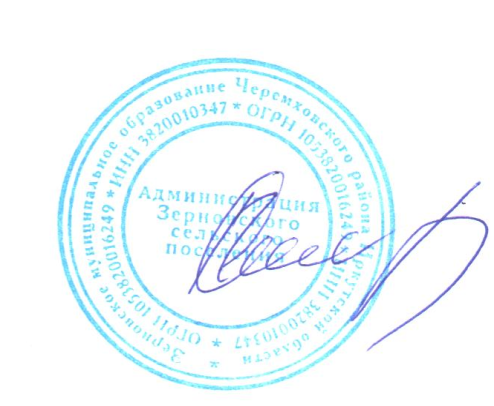 Глава Зерновского муниципального образования		                                                     О.А.Кривая.Приложение № 1к постановлению администрацииЗерновского муниципального образованияот 25.03.2022 № 22СОСТАВоперативного штаба администрации Зерновского муниципального образования по предупреждению и ликвидации лесных пожаров на территории Зерновского муниципального образованияна весенне-летний пожароопасный период 2022 годаГлава Зерновского муниципального образования							О.А,КриваяПриложение № 2к постановлению администрацииЗерновского муниципального образованияот 22.03.2022 № 22ПЛАН основных организационно-практических мероприятий, направленных на уменьшение риска возникновения чрезвычайных ситуаций и причинения ущерба в пожароопасный период 2022 года на территории Зерновского муниципального образованияГлава Зерновского муниципального образования						      	О.А.КриваяПриложение № 3к постановлению администрацииЗерновского муниципального образованияот 25.03.2022 № 22С Х Е М Авзаимодействия руководящего состава и служб на пожароопасный период 2022 годав Зерновском муниципальном образованииГлава Зерновского  Муниципального образовании                                                            О.А.Кривая№ п/пФ.И.О.Должность1.О.А.КриваяГлава Зерновского муниципального образования2.Р.Н. ПервыхСпециалист администрации Зерновского муниципального образованияЧлены комиссии:Члены комиссии:Члены комиссии:3.Э.И.Поляковский (по согласованию)Директор ОПХ «Петровское4.Е.М.ФедоровичДиректор МКОУ СОШ с.Зерновое5.Г.И.СобкаловаЗаведующий МКДОУ с.Зерновое6.Ю.В.ЧирковУчитель МКОУ СОШ с.Зерновое7.Е.И.СальковаСпециалист администрации Зерновского муниципального образования8.Н.А.МихневаСпециалист администрации Зерновского муниципального образования9.Е.Ю.ХаритоноваДиректор МКУК «КДЦ» с.Зерновое11Н.И. Милютин (по согласованию)начальник группы транспорта откры-того акционерного общества «Иркутская электросетевая ком-пания» Центральные электрические сети секретарьсекретарьсекретарь12А.В.МакароваСпециалист администрации Зерновского муниципального образования№ п/пМероприятияСрокиИсполнители1Провести совещание с руководителями предприятий всех форм собственности по вопросу подготовки к пожароопасному периоду.До 15.04.2021 гГлава Зерновского МО О.А.Кривая2Предупредить руководителей всех предприятий и жителей поселения  категорически запретить выжигание травы на лесных полянах, лугах, полях, и на земельных участках, непосредственно примыкающих к населенным пунктам, лесам, а также к защитным лесонасаждениям.Постоянно на пожароопасный периодСпециалист Зерновского МО Первых Р.Н.. 3Разработать мероприятия по пожарной безопасности на территории поселения и защите населенных пунктов от лесных пожаров. Провести сходы граждан.До 20.04.2021 г.Специалист Зерновского МО Первых Р.Н.4Усилить контроль за исполнением гражданами  обязанностей иметь в помещениях и строениях находящихся в их собственности (пользовании) первичные средства пожаротушения и противопожарный инвентарь, принимать посильные меры по тушению пожаров.постоянноСпециалист Зерновского МО Первых Р.Н. 5Ужесточить меры, применяемые к руководителям организаций и гражданам, не выполняющим требования противопожарных норм и правилпостоянноСпециалист Зерновского МО Первых Р.Н. 6Категорически запретить пожоги сухой травы, стерни, мусора и отходов производства на территории населенных пунктов, не допускать горение на свалках мусораПостоянно на пожароопасный периодСпециалист Зерновского МОПервых Р..Н, руководители предприятий, участковый7Провести ревизию водоисточников, взять под контроль обеспечение водоснабжения для целей пожаротушенияпостоянноСпециалист Зерновского МО Первых Р.Н. 8Провести с работниками, отвечающими за противопожарное состояние в организациях, учреждениях инструктажи по мерам пожарной безопасности на предприятиях и в быту.Весь периодСпециалист Зерновского МО Первых  Р.Н. 